ПРОТОКОЛ № _____Доп. Вр.                    в пользу                                           Серия 11-метровых                    в пользу                                            Подпись судьи : _____________________ /_________________________ /ПредупрежденияУдаленияПредставитель принимающей команды: ______________________ / _____________________ Представитель команды гостей: _____________________ / _________________________ Замечания по проведению игры ______________________________________________________________________________________________________________________________________________________________________________________________________________________________________________________________________________________________________________________________________________________________________________________________________________________________________________________________________________________________________________________________Травматические случаи (минута, команда, фамилия, имя, номер, характер повреждения, причины, предварительный диагноз, оказанная помощь): _________________________________________________________________________________________________________________________________________________________________________________________________________________________________________________________________________________________________________________________________________________________________________________________________________________________________________Подпись судьи:   _____________________ / _________________________Представитель команды: ______    __________________  подпись: ___________________    (Фамилия, И.О.)Представитель команды: _________    _____________ __ подпись: ______________________                                                             (Фамилия, И.О.)Лист травматических случаевТравматические случаи (минута, команда, фамилия, имя, номер, характер повреждения, причины, предварительный диагноз, оказанная помощь)_______________________________________________________________________________________________________________________________________________________________________________________________________________________________________________________________________________________________________________________________________________________________________________________________________________________________________________________________________________________________________________________________________________________________________________________________________________________________________________________________________________________________________________________________________________________________________________________________________________________________________________________________________________________________________________________________________________________________________________________________________________________________________________________________________________________________________________________________________________________________________________________________________________________________________________________________________________________________________________________________________________________________________________________________________________________________________________________________________________________________________________Подпись судьи : _________________________ /________________________/ 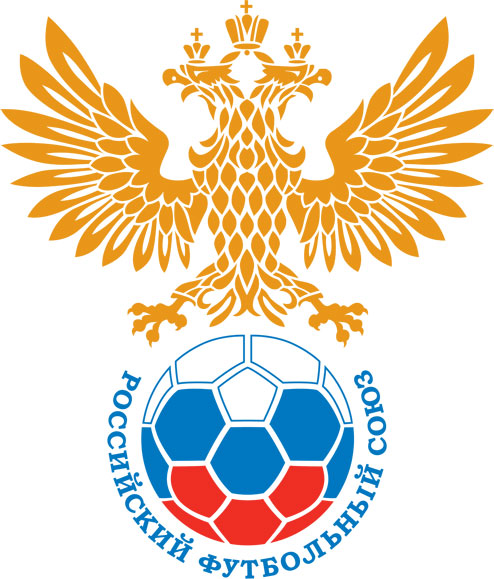 РОССИЙСКИЙ ФУТБОЛЬНЫЙ СОЮЗМАОО СФФ «Центр»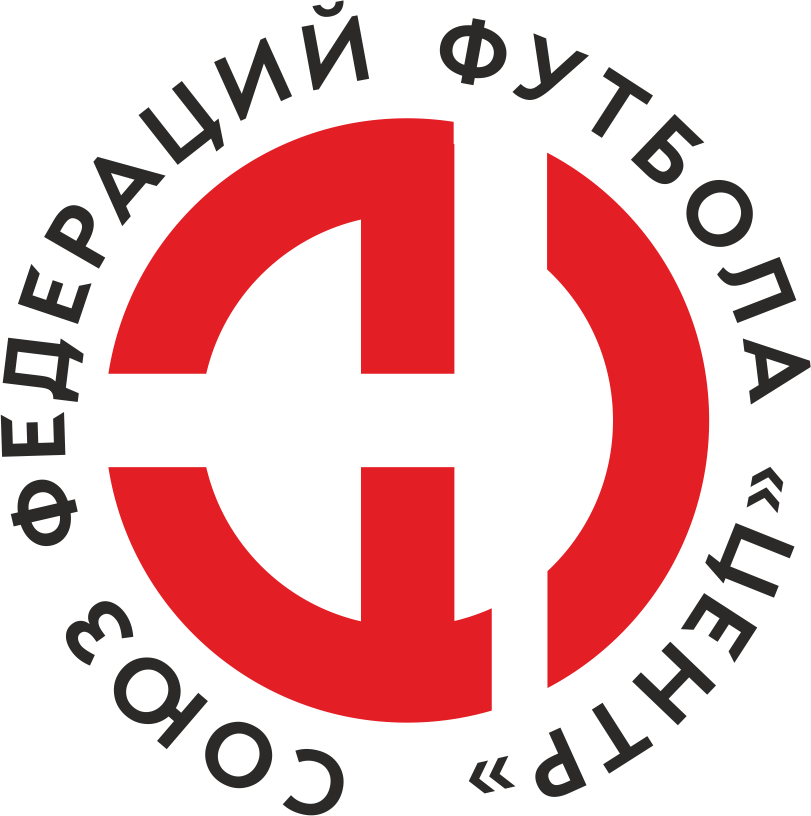    Первенство России по футболу среди команд III дивизиона, зона «Центр» _____ финала Кубка России по футболу среди команд III дивизиона, зона «Центр»Стадион «Центральный им. В.И. Ленина» (Орёл)Дата:9 июля 2022Русичи-Орёл (Орёл)Русичи-Орёл (Орёл)Русичи-Орёл (Орёл)Русичи-Орёл (Орёл)Авангард-М (Курск)Авангард-М (Курск)команда хозяевкоманда хозяевкоманда хозяевкоманда хозяевкоманда гостейкоманда гостейНачало:17:00Освещение:ЕстественноеЕстественноеКоличество зрителей:200Результат:3:1в пользуРусичи-Орёл (Орёл)1 тайм:1:1в пользуничьяСудья:Заикин Дмитрий  (Тула)кат.1 кат.1 помощник:Коренков Кирилл  Калугакат.3 кат.2 помощник:Макеенков Артур  Брянсккат.2 кат.Резервный судья:Резервный судья:Качанов Олегкат.1 кат.Инспектор:Присяжнюк Максим Александрович  БрянскПрисяжнюк Максим Александрович  БрянскПрисяжнюк Максим Александрович  БрянскПрисяжнюк Максим Александрович  БрянскДелегат:СчетИмя, фамилияКомандаМинута, на которой забит мячМинута, на которой забит мячМинута, на которой забит мячСчетИмя, фамилияКомандаС игрыС 11 метровАвтогол0:1Дмитрий ВяткинАвангард-М (Курск)21:1Максим Серегин Русичи-Орёл (Орёл)45+2:1Максим НиколаевРусичи-Орёл (Орёл)753:1Дмитрий БыковРусичи-Орёл (Орёл)90Мин                 Имя, фамилия                          КомандаОснованиеРОССИЙСКИЙ ФУТБОЛЬНЫЙ СОЮЗМАОО СФФ «Центр»РОССИЙСКИЙ ФУТБОЛЬНЫЙ СОЮЗМАОО СФФ «Центр»РОССИЙСКИЙ ФУТБОЛЬНЫЙ СОЮЗМАОО СФФ «Центр»РОССИЙСКИЙ ФУТБОЛЬНЫЙ СОЮЗМАОО СФФ «Центр»РОССИЙСКИЙ ФУТБОЛЬНЫЙ СОЮЗМАОО СФФ «Центр»РОССИЙСКИЙ ФУТБОЛЬНЫЙ СОЮЗМАОО СФФ «Центр»Приложение к протоколу №Приложение к протоколу №Приложение к протоколу №Приложение к протоколу №Дата:9 июля 20229 июля 20229 июля 20229 июля 20229 июля 2022Команда:Команда:Русичи-Орёл (Орёл)Русичи-Орёл (Орёл)Русичи-Орёл (Орёл)Русичи-Орёл (Орёл)Русичи-Орёл (Орёл)Русичи-Орёл (Орёл)Игроки основного составаИгроки основного составаЦвет футболок: Белые        Цвет гетр: БелыеЦвет футболок: Белые        Цвет гетр: БелыеЦвет футболок: Белые        Цвет гетр: БелыеЦвет футболок: Белые        Цвет гетр: БелыеНЛ – нелюбительНЛОВ – нелюбитель,ограничение возраста НЛ – нелюбительНЛОВ – нелюбитель,ограничение возраста Номер игрокаЗаполняется печатными буквамиЗаполняется печатными буквамиЗаполняется печатными буквамиНЛ – нелюбительНЛОВ – нелюбитель,ограничение возраста НЛ – нелюбительНЛОВ – нелюбитель,ограничение возраста Номер игрокаИмя, фамилияИмя, фамилияИмя, фамилия1Михаил Моисеев Михаил Моисеев Михаил Моисеев 57Константин Шмаков  Константин Шмаков  Константин Шмаков  55Дмитрий Копылов  Дмитрий Копылов  Дмитрий Копылов  4Евгений Мерцалов Евгений Мерцалов Евгений Мерцалов 13Никита Красов Никита Красов Никита Красов 3Мухтар Мухамад Мухтар Мухамад Мухтар Мухамад 5Роман Друшляков Роман Друшляков Роман Друшляков 23Петр Мясищев Петр Мясищев Петр Мясищев 10Георгий Борисов Георгий Борисов Георгий Борисов 11Максим Серегин  Максим Серегин  Максим Серегин  9Максим Николаев (к)Максим Николаев (к)Максим Николаев (к)Запасные игроки Запасные игроки Запасные игроки Запасные игроки Запасные игроки Запасные игроки 16Максим Сафонов Максим Сафонов Максим Сафонов 18Данила ФедотовДанила ФедотовДанила Федотов21Михей КириченкоМихей КириченкоМихей Кириченко17Никита НовиковНикита НовиковНикита Новиков24Егор ЦоковЕгор ЦоковЕгор Цоков22Иван СтавцевИван СтавцевИван Ставцев6Дмитрий ВолгинДмитрий ВолгинДмитрий Волгин88Дмитрий БыковДмитрий БыковДмитрий Быков7Владимир БагровВладимир БагровВладимир Багров99Роберти АлександриаРоберти АлександриаРоберти АлександриаТренерский состав и персонал Тренерский состав и персонал Фамилия, имя, отчествоФамилия, имя, отчествоДолжностьДолжностьТренерский состав и персонал Тренерский состав и персонал 1Евгений Викторович ПоляковТренер Тренер Тренерский состав и персонал Тренерский состав и персонал 2Руслан Викторович АкимовТренер вратарейТренер вратарей3Евгений Сергеевич Харин Массажист Массажист 4567ЗаменаЗаменаВместоВместоВместоВышелВышелВышелВышелМинМинСудья: _________________________Судья: _________________________Судья: _________________________11Мухтар МухамадМухтар МухамадМухтар МухамадЕгор ЦоковЕгор ЦоковЕгор ЦоковЕгор Цоков595922Максим Серегин Максим Серегин Максим Серегин Никита НовиковНикита НовиковНикита НовиковНикита Новиков5959Подпись Судьи: _________________Подпись Судьи: _________________Подпись Судьи: _________________33Роман ДрушляковРоман ДрушляковРоман ДрушляковИван СтавцевИван СтавцевИван СтавцевИван Ставцев6565Подпись Судьи: _________________Подпись Судьи: _________________Подпись Судьи: _________________44Георгий БорисовГеоргий БорисовГеоргий БорисовВладимир БагровВладимир БагровВладимир БагровВладимир Багров848455Петр МясищевПетр МясищевПетр МясищевДмитрий ВолгинДмитрий ВолгинДмитрий ВолгинДмитрий Волгин868666Максим НиколаевМаксим НиколаевМаксим НиколаевДмитрий БыковДмитрий БыковДмитрий БыковДмитрий Быков898977Константин Шмаков Константин Шмаков Константин Шмаков Михей КириченкоМихей КириченкоМихей КириченкоМихей Кириченко90+90+        РОССИЙСКИЙ ФУТБОЛЬНЫЙ СОЮЗМАОО СФФ «Центр»        РОССИЙСКИЙ ФУТБОЛЬНЫЙ СОЮЗМАОО СФФ «Центр»        РОССИЙСКИЙ ФУТБОЛЬНЫЙ СОЮЗМАОО СФФ «Центр»        РОССИЙСКИЙ ФУТБОЛЬНЫЙ СОЮЗМАОО СФФ «Центр»        РОССИЙСКИЙ ФУТБОЛЬНЫЙ СОЮЗМАОО СФФ «Центр»        РОССИЙСКИЙ ФУТБОЛЬНЫЙ СОЮЗМАОО СФФ «Центр»        РОССИЙСКИЙ ФУТБОЛЬНЫЙ СОЮЗМАОО СФФ «Центр»        РОССИЙСКИЙ ФУТБОЛЬНЫЙ СОЮЗМАОО СФФ «Центр»        РОССИЙСКИЙ ФУТБОЛЬНЫЙ СОЮЗМАОО СФФ «Центр»Приложение к протоколу №Приложение к протоколу №Приложение к протоколу №Приложение к протоколу №Приложение к протоколу №Приложение к протоколу №Дата:Дата:9 июля 20229 июля 20229 июля 20229 июля 20229 июля 20229 июля 2022Команда:Команда:Команда:Авангард-М (Курск)Авангард-М (Курск)Авангард-М (Курск)Авангард-М (Курск)Авангард-М (Курск)Авангард-М (Курск)Авангард-М (Курск)Авангард-М (Курск)Авангард-М (Курск)Игроки основного составаИгроки основного составаЦвет футболок: Синие   Цвет гетр:  СиниеЦвет футболок: Синие   Цвет гетр:  СиниеЦвет футболок: Синие   Цвет гетр:  СиниеЦвет футболок: Синие   Цвет гетр:  СиниеНЛ – нелюбительНЛОВ – нелюбитель,ограничение возрастаНЛ – нелюбительНЛОВ – нелюбитель,ограничение возрастаНомер игрокаЗаполняется печатными буквамиЗаполняется печатными буквамиЗаполняется печатными буквамиНЛ – нелюбительНЛОВ – нелюбитель,ограничение возрастаНЛ – нелюбительНЛОВ – нелюбитель,ограничение возрастаНомер игрокаИмя, фамилияИмя, фамилияИмя, фамилия95Павел Земсков (к)Павел Земсков (к)Павел Земсков (к)21Иван Положенцев Иван Положенцев Иван Положенцев 3Александр Галкин Александр Галкин Александр Галкин 20Артём Лосев Артём Лосев Артём Лосев 4Дмитрий Родионов Дмитрий Родионов Дмитрий Родионов 18Максим Федюкин Максим Федюкин Максим Федюкин 15Матвей Калинин Матвей Калинин Матвей Калинин 11Егор Зорин Егор Зорин Егор Зорин 46Никита Жиронкин Никита Жиронкин Никита Жиронкин 9Максим Букреев Максим Букреев Максим Букреев 8Дмитрий Вяткин Дмитрий Вяткин Дмитрий Вяткин Запасные игроки Запасные игроки Запасные игроки Запасные игроки Запасные игроки Запасные игроки 1Егор МицкевичЕгор МицкевичЕгор Мицкевич98Михаил ПетрищевМихаил ПетрищевМихаил Петрищев7Кирилл ШелемейКирилл ШелемейКирилл Шелемей66Михаил ЗатолокинМихаил ЗатолокинМихаил Затолокин40Даниил ДолженковДаниил ДолженковДаниил Долженков33Александр ЕрмаковАлександр ЕрмаковАлександр Ермаков10Богдан ГородовБогдан ГородовБогдан ГородовТренерский состав и персонал Тренерский состав и персонал Фамилия, имя, отчествоФамилия, имя, отчествоДолжностьДолжностьТренерский состав и персонал Тренерский состав и персонал 1Денис Александрович КондаковСтарший тренер Старший тренер Тренерский состав и персонал Тренерский состав и персонал 2Сергей Александрович ШолоховТренерТренер3Игорь Олегович ГершунНачальник командыНачальник команды4567Замена Замена ВместоВместоВышелМинСудья : ______________________Судья : ______________________11Максим ФедюкинМаксим ФедюкинКирилл Шелемей3622Артём ЛосевАртём ЛосевМихаил Петрищев69Подпись Судьи : ______________Подпись Судьи : ______________Подпись Судьи : ______________33Максим БукреевМаксим БукреевДаниил Долженков76Подпись Судьи : ______________Подпись Судьи : ______________Подпись Судьи : ______________44556677        РОССИЙСКИЙ ФУТБОЛЬНЫЙ СОЮЗМАОО СФФ «Центр»        РОССИЙСКИЙ ФУТБОЛЬНЫЙ СОЮЗМАОО СФФ «Центр»        РОССИЙСКИЙ ФУТБОЛЬНЫЙ СОЮЗМАОО СФФ «Центр»        РОССИЙСКИЙ ФУТБОЛЬНЫЙ СОЮЗМАОО СФФ «Центр»   Первенство России по футболу среди футбольных команд III дивизиона, зона «Центр» _____ финала Кубка России по футболу среди футбольных команд III дивизиона, зона «Центр»       Приложение к протоколу №Дата:9 июля 2022Русичи-Орёл (Орёл)Авангард-М (Курск)команда хозяевкоманда гостей